КролиководствоБекетов, С. В. Пушные звери: предпосылки к одомашниванию и происхождение исходных форм их основных пород / С. В. Бекетов, И. Е. Чернова, А. Р. Корешков // Кролиководство и звероводство. – 2018. – № 1. – С. 13–18. Пушное звероводство - узкоспециализированная отрасль животноводства, преимущественно ориентированная на получение шкурок пушных зверей. Главное направление в селекции, которых - создание новых цветовых вариаций окраски и качественных характеристик меха, представляющих наибольшую коммерческую ценность. В статье рассматриваются предпосылки к одомашниванию разводимых на фермах основных видов пушных зверей и ареалы происхождениях их исходных форм. Востроилов, А. В. Продуктивные качества кроликов при введении в рацион пробиотического препарата Ветом 3.0 / А. В. Востроилов, А. В., Е. Е. Курчаева, В. Л. Пащенко // Вестн. Воронежского гос. аграр. ун-та. – 2018. – № 2. – С. 76–82. Продуктивные качества сельскохозяйственных животных находятся в непосредственной зависимости от процессов, протекающих в организме. В этом аспекте особая роль отводится применению биологически активных составляющих кормовых рационов, в том числе пробиотических добавок, способствующих повышению резистентности и сохранности поголовья откормочного молодняка кроликов. Представлены результаты исследований, проведенных с целью определения влияния препарата Ветом 3.0 на рост и развитие кроликов. Научно-хозяйственный опыт проводили в производственных условиях. В опыте были сформированы 2 группы кроликов калифорнийской породы в возрасте 45 дней (по 15 голов в каждой). Кролики 1-й группы (контрольной) получали только основной рацион (ОР), кролики 2-й (опытной) группы дополнительно к ОР получали пробиотический препарат Ветом 3.0 в дозировке 50 мг на 1 кг живого веса. Мясную продуктивность животных оценивали по изменению живой массы, среднесуточного прироста и убойной массы. Взвешивание особей проводили каждые 15 дней утром до кормления, начиная с 45-суточного возраста. Динамика изменения живой массы в опытной группе превосходила показатели контрольной: прирост живой массы был на 9,35% выше показателей контрольной группы. Контрольный убой показал, что в опытной группе убойный выход составил 64,7%, что на 8,3% выше, чем в контрольной (56,32%). При проведении дегустационной оценки мяса и бульона установлено, что образцы мяса кроликов опытной группы имели суммарный балл - 8,2, образцы контрольной группы - 7,5. По вкусовым характеристикам мясо кроликов являлось приятным на вкус, нежным и сочным. Следует отметить, что образцы бульона, полученного из мяса кроликов опытной группы, характеризовались более выраженным ароматом и наваристостью. Использование добавки Ветом 3.0 в качестве пробиотика положительно влияло на динамику мясной продуктивности и органолептические показатели полученного мясного сырья.Глазко, В. И. Доместикация как генетический феномен / В. И. Глазко, Г. Ю. Косовский, Т. Т. Глазко // Кролиководство и звероводство. – 2018. – № 1. – С. 5–8. Обсуждаются понятия «признаков доместикации», «синдрома доместикации», приводятся литературные и собственные данные характеристик, отличающих доместицированные от близкородственных диких видов. Отмечается важность выяснения генетических основ вовлечения в доместикацию, в частности, в связи с поисками возможностей компенсации сокращения биоразнообразия с использованием аллелофонда доместицированных видов на примере домашних и диких кроликов. Приводится три гипотезы о механизмах доместикации, однако ни одна из них не объясняет отличия доместицированных от диких видов по повышенной фенотипической и генетической изменчивости. Представлены собственные данные, свидетельствующие в пользу предположения о том, что доместицированные отличаются от диких видов повышенной активностью транспозиций мобильных генетических элементов. Спектры ISSR-PCR и IRAP-PCR маркеров у домашнего кролика и зайца-русака / В. И. Глазко [и др.] // Кролиководство и звероводство. – 2018. – № 2. – С. 7–12 : 3 табл., 4 рис.Рассматриваются особенности генетической дифференциации у зайца-русака и домашнего кролика с использованием ISSR-PCR и IRAP-PCR маркеров для геномного сканирования (полилокусного генотипирования).Сравнение неспецифической резистентности молодняка гибридного кролика и исходных пород / И. В. Петрова, А. Н. Семикрасова, А. Р. Шумилина // Кролиководство и звероводство. – 2018. – № 1. – С. 25–27 : 4 табл. В статье изложены результаты изучения морфологического состава крови и фагоцитарной активности лейкоцитов у гибридных кроликов и исходных пород.Сравнительная оценка трёхпородного кросса с исходными породами кроликов / А. Р. Шумилина [и др.] // Кролиководство и звероводство. – 2018. – № 1. – С. 21–24 : 5 табл.Проведена сравнительная оценка экономической эффективности разведения кроликов пород белый великан, советская шиншилла, калифорнийская и трёхпородного кросса, полученного на их основе по хозяйственно-полезным признакам и их комплексу в пересчёте на одного кролика и помёт в возрасте реализации (77 и 90 сут.). В этих целях проявление отдельного хозяйственно-полезного признака выражали в условных рублях, что позволяло далее оценивать их суммарное проявление и выполнять по полученным показателям сравнительный анализ экономической эффективности разведения кроликов разных пород и их помесей. Полученные данные свидетельствуют об относительно повышенной экономической эффективности использования трехпородных кроссов по сравнению с исходными породами. Отмечается относительно повышенная консолидированность по такому признаку, как жизнеспособность молодняка трехпородных кроссов по сравнению с такими породами, как советская шиншилла, калифорнийская порода.Трапезов, О. В. От технологии звероводства к её философии. К 100-летию академика Д. К. Беляева / О. В. Трапезов // Кролиководство и звероводство. – 2018. – № 1. – С. 10–12 : 2 рис.Показана роль в становления отечественной науки по клеточному пушному звероводству выдающегося учёного академика Д.К. Беляева.Составитель: Л. М. Бабанина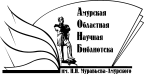 «Амурская областная научная библиотека имени Н.Н. Муравьева-АмурскогоОтдел библиографии и электронных ресурсов